С И М П Т О М Ыупотребления  подростками  наркотических  веществОпределить, употребляет  ваш  ребенок  наркотики  или  нет, сложно, особенно  если  ребенок  сделал  это  в  первый  раз  или  употребляет наркотики  периодически. Важно  сделать  правильные  выводы  и  учитывать, что  некоторые  признаки  могут  появляться  совершенно  по  другой  причине. И  всё же  стоит  насторожиться, если  проявляются:    Физиологические  признаки:бледность  или  покраснение  кожи;расширенные  или  суженные  зрачки, покрасневшие  или  мутные  глаза;несвязанная, замедленная  или  ускоренная  речь;потеря  аппетита, похудение  или  чрезмерное  употребление  пищи;хронический  кашель;плохая  координация  движения (пошатывание  или спотыкание)резкие  скачки  артериального  давления;расстройство  желудочно-кишечного  тракта.Поведенческие  признаки:беспричинное   возбуждение, вялость;нарастающее  безразличие  ко  всему, ухудшение  памяти  и  внимания;уходы  из  дома, прогулы  в  школе  по  непонятным  причинам;бессонница  или  сонливость;болезненная  реакция  на  критику, частая  и  резкая  смена  настроения;избегание  общения  с  людьми, с  которыми  раньше  были  близки;снижение  успеваемости  в школе;постоянная  просьба  дать  денег;пропажа  в  доме  ценностей;частые  телефонные  звонки,  использование  жаргона, секретные  разговоры;частое  враньё, изворотливость, лживость;уход  от  ответа на  прямые  вопросы, склонность  сочинять  небылицы;неопрятность  внешнего  вида.Очевидные  признаки:следы  от  уколов, порезы, синяки;бумажные  и  денежные  купюры, свернутые  в  трубочки;закопченная  ложка, фольга;капсулы, пузырьки, жестяные  банки;пачки  лекарств  снотворного  или  успокоительного  действия;папиросы  в  пачках  из-под  сигарет.ПРАВОВОЙ  АСПЕКТ  Уголовная  ответственность  за  некоторые  виды  преступлений  , связанные с  наркотиками, наступает  с  14  лет.  Познакомься  с  некоторыми  статьями  Уголовного  кодекса  РФ. Статья  228.  Незаконное  изготовление ,  приобретение, хранение, перевозка,  пересылка  либо  сбыт  наркотических  средств или  психотропных  веществ .Незаконное  приобретение  или  хранение  без  цели  сбыта  наказывается  лишением  свободы  на  срок  до  3  лет. Те  же  действия  с  целью  сбыта  наказываются  лишением  свободы  на  срок  от 3 до 7 лет. Передача  наркотиков  от  одного  человека  другому  есть  распространение  наркотиков  или  сбыт.Статья 111. Умышленное  причинение  тяжкого  вреда  здоровью,  опасного  для  жизни  человека  или  повлекшего  за  собой  потерю  зрения, слуха  или  какого-либо  органа, либо утрату  органом  его  функций, а  также  причинения  вреда  здоровью ,   повлекшее  за  собой  психическое  заболевание  наркоманией  или  токсикоманией,  наказывается   лишением  свободы  на срок  от 2  д 8  лет.Статья  229. Хищение  либо  вымогательство наркотических  средств  или психотропных  веществ.1.Даные  деяния  наказываются  лишением  свободы  на срок от  3  до 7 лет.2.Те  же  деяния,  совершенные:группой  лиц  по  предварительному  сговору;неоднократно;лицом  с  использованием  своего  служебного  положения;с  применением  насилия,  не  опасного  для  жизни  или  здоровья,     либо  с  угрозой  применения  такого  насилия, наказывается  Уважаемые родители!         Здоровье ребенка -  самое  большое  счастье  для  родителей.               Но, к  сожалению,  всё  больше  и  больше  подростков  начинает  употреблять  табак,  алкоголь  и  наркотики (далее  ПАВ-психоактивные  вещества).        По  статистике  основной  возраст  первого  знакомства  с  наркотическими  средствами  приходится  на 11-14 лет (41%)  и  15-17 лет(51%) : в  основном  это  курение  марихуаны  и  гашиша, употребление  ингалянтов,   алкоголя  вместе  с  медикаментами.ПРИЧИНЫ:- любопытство;- желание  быть  похожим  на «крутого  парня»,  на старшего  авторитетного  товарища, часто  личный  пример родителей;- желание  быть «плохим»  в  ответ  на  постоянное  давление  со  стороны  родителей. Это  может  быть  способом  привлечения  внимания;- безделье, отсутствие  каких-либо  занятий, скука.ЗАДУМАЙТЕСЬ:-ухоженный, вовремя  накормленный,  заботливо  одетый  ребенок  может  быть  внутренне  одиноким, психологически  безнадзорным, поскольку  до  его  настроения, переживаний, интересов  никому  нет  дела.-ограниченный  в  своей  активности  ребенок  не  приобретает  собственного  жизненного  опыта; не  убеждается  лично  в  том, какие  действия  разумны, а  какие  нет; что  можно  делать, а  чего  следует  избегать.НЕСКОЛЬКО  ПРАВИЛ, ПОЗВОЛЯЮЩИХ  ПРЕДОТВРАТИТЬ  ПОТРЕБЛЕНИЕ ПАВ ВАШИМ  РЕБЕНКОМ:1. Общайтесь  друг  с  другом.2. Выслушивайте  друг  друга.3. Ставьте  себя на его  место.4. Проводите  время  вместе.5. Дружите  с  его  друзьями.6. Помните,  что  ваш  ребенок  уникален.7. Подавайте положительный  пример во  всёмМУНИЦИПАЛЬНОЕ ОБЩЕОБРАЗОВАТЕЛЬНОЕ УЧРЕЖДЕНИЕ«СРЕДНЯЯ ОБЩЕОБРАЗОВАТЕЛЬНАЯ ШКОЛА № 2 ГОРОДСКОГО ПОСЕЛЕНИЯ ТЕРЕК»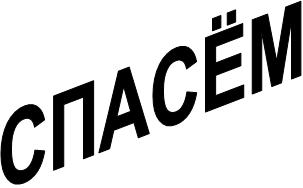 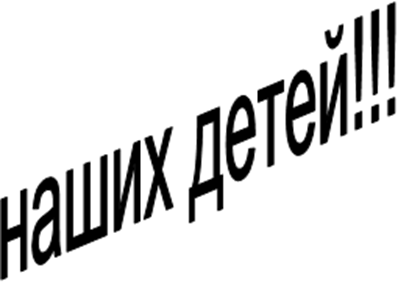 